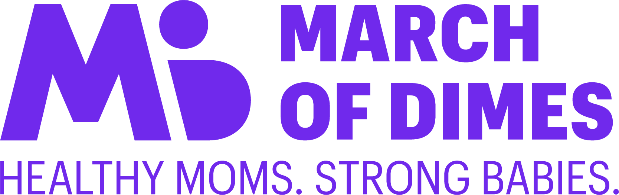 		VOLUNTEER POSITION DESCRIPTION		MOVEMENT COMMITTEE CHAIRPOSITION TITLE:	Movement Committee ChairRESPONSIBLE TO: 	Market Board Chair 	STAFF PARTNER:	Executive Director of Market Development or Senior Staff PartnerTERM:			Three (3) Years LEADERSHIP RESPONSIBILITIES: Lead the Movement Committee recruitment and activationLead the Volunteer Engagement planning and implementation of ways to grow relevancy of the organization, acquire new supporters and welcome volunteer leaders who commit their time, resources and skills to advance our mission. Ensure that all board members complete the Confidentiality Agreement and an Individual Engagement Plan annually.Lead the Marketing and Mobilization planning and implementation to leverage national messaging, resources and communication/marketing channels to articulate the case for support around the urgent maternal and infant health issue facing our countryLead and manage the Nominating and Recruiting process to understand volunteer leadership gaps and build a continuous pipeline of volunteer leaders for the board, events and programsActively cultivate relationships with diverse volunteers and other stakeholders inclusive of age, gender, ethnicity, profession and backgroundsMEMBER RESPONSIBILITIES:GROWTHIdentify and recruit corporate partners and develop new business relationshipsSupport March of Dimes financially through a defined give and get market target. A range of $10, 000 - $25,000 is recommended and can vary depending on the market. Members can meet this requirement in many ways; market target is negotiated with volunteer leadership and staffMake a personal gift annually; minimum of $1,000 is recommended; however, this amount may be even greater depending on the market.Hold staff and each other accountable to meet market business plan objectives Use the Standards of Excellence to benchmark board performance and measure progressMISSION IMPACTKeep mission at the center of market activity and work collaboratively with fellow board members and staff to build partnerships, steward relationships and mobilize communities to address the urgent maternal and infant health crisis facing our countrySupport the mission by leading and/or serving on a market standing committee or sub committee MOVEMENTLead by example by inspiring others to take action in support of March of Dimes missionBuild a pipeline of supporters through a number of meaningful engagement opportunities Recruit, welcome and engage other volunteer leaders through a formalized process of nomination, orientation, onboarding and recognitionRegister for the Advocacy Action Center/respond as requested with contacts and/or calls to actionAgree to board responsibilities through an Individual Engagement Plan As a representative of the March of Dimes, all members agree to comply with all March of Dimes policies and procedures, including but not limited to standards of conduct, conflict of interest, and confidentiality, as March of Dimes may update from time to time. Members are required to confirm receiving the Volunteer Handbook Policies Manual and sign the Confidentiality Agreement annually. TRAINING AND SUPPORT Market Board members are supported by the Executive Director, Senior Executive Director and other senior staff as appropriateNational Volunteer Leadership Council members provide guidance and support as requestedVolunteer Learning Center is a website dedicated to providing volunteers with resources, information and training tools including the Market Board Standards of Excellence: https://volunteer.marchofdimes.orgVolunteer Hub is a communication and engagement platform where volunteers can get real-time information:  https://volunteerhub.marchofdimes.org/member/